[MS-PERMS]: Permissions Web Service ProtocolIntellectual Property Rights Notice for Open Specifications DocumentationTechnical Documentation. Microsoft publishes Open Specifications documentation (“this documentation”) for protocols, file formats, data portability, computer languages, and standards support. Additionally, overview documents cover inter-protocol relationships and interactions. Copyrights. This documentation is covered by Microsoft copyrights. Regardless of any other terms that are contained in the terms of use for the Microsoft website that hosts this documentation, you can make copies of it in order to develop implementations of the technologies that are described in this documentation and can distribute portions of it in your implementations that use these technologies or in your documentation as necessary to properly document the implementation. You can also distribute in your implementation, with or without modification, any schemas, IDLs, or code samples that are included in the documentation. This permission also applies to any documents that are referenced in the Open Specifications documentation. No Trade Secrets. Microsoft does not claim any trade secret rights in this documentation. Patents. Microsoft has patents that might cover your implementations of the technologies described in the Open Specifications documentation. Neither this notice nor Microsoft's delivery of this documentation grants any licenses under those patents or any other Microsoft patents. However, a given Open Specifications document might be covered by the Microsoft Open Specifications Promise or the Microsoft Community Promise. If you would prefer a written license, or if the technologies described in this documentation are not covered by the Open Specifications Promise or Community Promise, as applicable, patent licenses are available by contacting iplg@microsoft.com. License Programs. To see all of the protocols in scope under a specific license program and the associated patents, visit the Patent Map. Trademarks. The names of companies and products contained in this documentation might be covered by trademarks or similar intellectual property rights. This notice does not grant any licenses under those rights. For a list of Microsoft trademarks, visit www.microsoft.com/trademarks. Fictitious Names. The example companies, organizations, products, domain names, email addresses, logos, people, places, and events that are depicted in this documentation are fictitious. No association with any real company, organization, product, domain name, email address, logo, person, place, or event is intended or should be inferred.Reservation of Rights. All other rights are reserved, and this notice does not grant any rights other than as specifically described above, whether by implication, estoppel, or otherwise. Tools. The Open Specifications documentation does not require the use of Microsoft programming tools or programming environments in order for you to develop an implementation. If you have access to Microsoft programming tools and environments, you are free to take advantage of them. Certain Open Specifications documents are intended for use in conjunction with publicly available standards specifications and network programming art and, as such, assume that the reader either is familiar with the aforementioned material or has immediate access to it.Support. For questions and support, please contact dochelp@microsoft.com. Preliminary Documentation. This particular Open Specifications document provides documentation for past and current releases and/or for the pre-release version of this technology. This document provides final documentation for past and current releases and preliminary documentation, as applicable and specifically noted in this document, for the pre-release version. Microsoft will release final documentation in connection with the commercial release of the updated or new version of this technology. Because this documentation might change between the pre-release version and the final version of this technology, there are risks in relying on this preliminary documentation. To the extent that you incur additional development obligations or any other costs as a result of relying on this preliminary documentation, you do so at your own risk.Revision SummaryTable of Contents1	Introduction	81.1	Glossary	81.2	References	91.2.1	Normative References	91.2.2	Informative References	101.3	Overview	101.4	Relationship to Other Protocols	101.5	Prerequisites/Preconditions	111.6	Applicability Statement	111.7	Versioning and Capability Negotiation	111.8	Vendor-Extensible Fields	111.9	Standards Assignments	112	Messages	122.1	Transport	122.2	Common Message Syntax	122.2.1	Namespaces	122.2.2	Messages	122.2.3	Elements	122.2.4	Complex Types	122.2.5	Simple Types	132.2.6	Attributes	132.2.7	Groups	132.2.8	Attribute Groups	133	Protocol Details	143.1	Permissions Soap Server Details	143.1.1	Abstract Data Model	143.1.2	Timers	143.1.3	Initialization	143.1.4	Message Processing Events and Sequencing Rules	143.1.4.1	AddPermission	153.1.4.1.1	Messages	153.1.4.1.1.1	AddPermissionSoapIn	153.1.4.1.1.2	AddPermissionSoapOut	153.1.4.1.2	Elements	153.1.4.1.2.1	AddPermission	163.1.4.1.2.2	AddPermissionResponse	163.1.4.1.3	Complex Types	173.1.4.1.4	Simple Types	173.1.4.1.5	Attributes	173.1.4.1.6	Groups	173.1.4.1.7	Attribute Groups	173.1.4.2	AddPermissionCollection	173.1.4.2.1	Messages	173.1.4.2.1.1	AddPermissionCollectionSoapIn	183.1.4.2.1.2	AddPermissionCollectionSoapOut	183.1.4.2.2	Elements	183.1.4.2.2.1	AddPermissionCollection	183.1.4.2.2.2	AddPermissionCollectionResponse	203.1.4.2.3	Complex Types	203.1.4.2.4	Simple Types	203.1.4.2.5	Attributes	203.1.4.2.6	Groups	203.1.4.2.7	Attribute Groups	203.1.4.3	GetPermissionCollection	203.1.4.3.1	Messages	213.1.4.3.1.1	GetPermissionCollectionSoapIn	213.1.4.3.1.2	GetPermissionCollectionSoapOut	213.1.4.3.2	Elements	213.1.4.3.2.1	GetPermissionCollection	223.1.4.3.2.2	GetPermissionCollectionResponse	223.1.4.3.3	Complex Types	233.1.4.3.4	Simple Types	233.1.4.3.5	Attributes	233.1.4.3.6	Groups	233.1.4.3.7	Attribute Groups	233.1.4.4	RemovePermission	233.1.4.4.1	Messages	243.1.4.4.1.1	RemovePermissionSoapIn	243.1.4.4.1.2	RemovePermissionSoapOut	243.1.4.4.2	Elements	243.1.4.4.2.1	RemovePermission	243.1.4.4.2.2	RemovePermissionResponse	253.1.4.4.3	Complex Types	253.1.4.4.4	Simple Types	253.1.4.4.5	Attributes	253.1.4.4.6	Groups	253.1.4.4.7	Attribute Groups	253.1.4.5	RemovePermissionCollection	263.1.4.5.1	Messages	263.1.4.5.1.1	RemovePermissionCollectionSoapIn	263.1.4.5.1.2	RemovePermissionCollectionSoapOut	263.1.4.5.2	Elements	263.1.4.5.2.1	RemovePermissionCollection	273.1.4.5.2.2	RemovePermissionCollectionResponse	283.1.4.5.3	Complex Types	283.1.4.5.4	Simple Types	283.1.4.5.5	Attributes	283.1.4.5.6	Groups	283.1.4.5.7	Attribute Groups	283.1.4.6	UpdatePermission	283.1.4.6.1	Messages	283.1.4.6.1.1	UpdatePermissionSoapIn	293.1.4.6.1.2	UpdatePermissionSoapOut	293.1.4.6.2	Elements	293.1.4.6.2.1	UpdatePermission	293.1.4.6.2.2	UpdatePermissionResponse	303.1.4.6.3	Complex Types	303.1.4.6.4	Simple Types	303.1.4.6.5	Attributes	303.1.4.6.6	Groups	303.1.4.6.7	Attribute Groups	303.1.5	Timer Events	303.1.6	Other Local Events	314	Protocol Examples	325	Security	355.1	Security Considerations for Implementers	355.2	Index of Security Parameters	356	Appendix A: Full WSDL	367	Appendix B: Product Behavior	428	Change Tracking	439	Index	44IntroductionThe Permissions Web Service Protocol enables protocol clients to manage permissions to items on the protocol server.Sections 1.5, 1.8, 1.9, 2, and 3 of this specification are normative. All other sections and examples in this specification are informative.GlossaryThis document uses the following terms:Hypertext Transfer Protocol (HTTP): An application-level protocol for distributed, collaborative, hypermedia information systems (text, graphic images, sound, video, and other multimedia files) on the World Wide Web.Hypertext Transfer Protocol Secure (HTTPS): An extension of HTTP that securely encrypts and decrypts web page requests. In some older protocols, "Hypertext Transfer Protocol over Secure Sockets Layer" is still used (Secure Sockets Layer has been deprecated). For more information, see [SSL3] and [RFC5246].list: A container within a SharePoint site that stores list items. A list has a customizable schema that is composed of one or more fields. role: A symbolic name that defines a class of users for a set of components. A role defines which users can call interfaces on a component.security principal: An identity that can be used to regulate access to resources. A security principal can be a user, a computer, or a group that represents a set of users.security principal name (SPN): The name that identifies a security principal (for example, machinename$@domainname for a machine joined to a domain or username@domainname for a user). Domainname is resolved using the Domain Name System (DNS).site: A group of related pages and data within a SharePoint site collection. The structure and content of a site is based on a site definition. Also referred to as SharePoint site and web site.SOAP: A lightweight protocol for exchanging structured information in a decentralized, distributed environment. SOAP uses XML technologies to define an extensible messaging framework, which provides a message construct that can be exchanged over a variety of underlying protocols. The framework has been designed to be independent of any particular programming model and other implementation-specific semantics. SOAP 1.2 supersedes SOAP 1.1. See [SOAP1.2-1/2003].SOAP action: The HTTP request header field used to indicate the intent of the SOAP request, using a URI value. See [SOAP1.1] section 6.1.1 for more information.SOAP body: A container for the payload data being delivered by a SOAP message to its recipient. See [SOAP1.2-1/2007] section 5.3 for more information.SOAP fault: A container for error and status information within a SOAP message. See [SOAP1.2-1/2007] section 5.4 for more information.SOAP message: An XML document consisting of a mandatory SOAP envelope, an optional SOAP header, and a mandatory SOAP body. See [SOAP1.2-1/2007] section 5 for more information.Uniform Resource Locator (URL): A string of characters in a standardized format that identifies a document or resource on the World Wide Web. The format is as specified in [RFC1738].web service: A unit of application logic that provides data and services to other applications and can be called by using standard Internet transport protocols such as HTTP, Simple Mail Transfer Protocol (SMTP), or File Transfer Protocol (FTP). Web services can perform functions that range from simple requests to complicated business processes.Web Services Description Language (WSDL): An XML format for describing network services as a set of endpoints that operate on messages that contain either document-oriented or procedure-oriented information. The operations and messages are described abstractly and are bound to a concrete network protocol and message format in order to define an endpoint. Related concrete endpoints are combined into abstract endpoints, which describe a network service. WSDL is extensible, which allows the description of endpoints and their messages regardless of the message formats or network protocols that are used.XML: The Extensible Markup Language, as described in [XML1.0].XML namespace: A collection of names that is used to identify elements, types, and attributes in XML documents identified in a URI reference [RFC3986]. A combination of XML namespace and local name allows XML documents to use elements, types, and attributes that have the same names but come from different sources. For more information, see [XMLNS-2ED].XML schema: A description of a type of XML document that is typically expressed in terms of constraints on the structure and content of documents of that type, in addition to the basic syntax constraints that are imposed by XML itself. An XML schema provides a view of a document type at a relatively high level of abstraction.MAY, SHOULD, MUST, SHOULD NOT, MUST NOT: These terms (in all caps) are used as defined in [RFC2119]. All statements of optional behavior use either MAY, SHOULD, or SHOULD NOT.ReferencesLinks to a document in the Microsoft Open Specifications library point to the correct section in the most recently published version of the referenced document. However, because individual documents in the library are not updated at the same time, the section numbers in the documents may not match. You can confirm the correct section numbering by checking the Errata.  Normative ReferencesWe conduct frequent surveys of the normative references to assure their continued availability. If you have any issue with finding a normative reference, please contact dochelp@microsoft.com. We will assist you in finding the relevant information. [MS-WSSFO3] Microsoft Corporation, "Windows SharePoint Services (WSS): File Operations Database Communications Version 3 Protocol".[RFC2119] Bradner, S., "Key words for use in RFCs to Indicate Requirement Levels", BCP 14, RFC 2119, March 1997, http://www.rfc-editor.org/rfc/rfc2119.txt[RFC2616] Fielding, R., Gettys, J., Mogul, J., et al., "Hypertext Transfer Protocol -- HTTP/1.1", RFC 2616, June 1999, http://www.rfc-editor.org/rfc/rfc2616.txt[SOAP1.1] Box, D., Ehnebuske, D., Kakivaya, G., et al., "Simple Object Access Protocol (SOAP) 1.1", W3C Note, May 2000, http://www.w3.org/TR/2000/NOTE-SOAP-20000508/[SOAP1.2-1/2007] Gudgin, M., Hadley, M., Mendelsohn, N., et al., "SOAP Version 1.2 Part 1: Messaging Framework (Second Edition)", W3C Recommendation, April 2007, http://www.w3.org/TR/2007/REC-soap12-part1-20070427/[SOAP1.2-2/2007] Gudgin, M., Hadley, M., Mendelsohn, N., et al., "SOAP Version 1.2 Part 2: Adjuncts (Second Edition)", W3C Recommendation, April 2007, http://www.w3.org/TR/2007/REC-soap12-part2-20070427[WSDL] Christensen, E., Curbera, F., Meredith, G., and Weerawarana, S., "Web Services Description Language (WSDL) 1.1", W3C Note, March 2001, http://www.w3.org/TR/2001/NOTE-wsdl-20010315[XMLNS] Bray, T., Hollander, D., Layman, A., et al., Eds., "Namespaces in XML 1.0 (Third Edition)", W3C Recommendation, December 2009, http://www.w3.org/TR/2009/REC-xml-names-20091208/[XMLSCHEMA1] Thompson, H., Beech, D., Maloney, M., and Mendelsohn, N., Eds., "XML Schema Part 1: Structures", W3C Recommendation, May 2001, http://www.w3.org/TR/2001/REC-xmlschema-1-20010502/[XMLSCHEMA2] Biron, P.V., Ed. and Malhotra, A., Ed., "XML Schema Part 2: Datatypes", W3C Recommendation, May 2001, http://www.w3.org/TR/2001/REC-xmlschema-2-20010502/Informative References[RFC2818] Rescorla, E., "HTTP Over TLS", RFC 2818, May 2000, http://www.rfc-editor.org/rfc/rfc2818.txtOverviewThis protocol enables protocol clients to manage permissions to content on a protocol server. The content can be stored as sites or lists, and the protocol is to be used through a Web service. It defines messages to add, modify, get and remove permissions.This protocol only manages the permissions. The protocol server implementation is expected to store and enforce them.Relationship to Other ProtocolsThis protocol uses the SOAP message protocol for formatting request and response messages, as described in [SOAP1.1], [SOAP1.2-1/2007] and [SOAP1.2-2/2007]. It transmits those messages by using HTTP, as described in [RFC2616], or Hypertext Transfer Protocol over Secure Sockets Layer (HTTPS), as described in [RFC2818].The following diagram shows the underlying messaging and transport stack used by the protocol: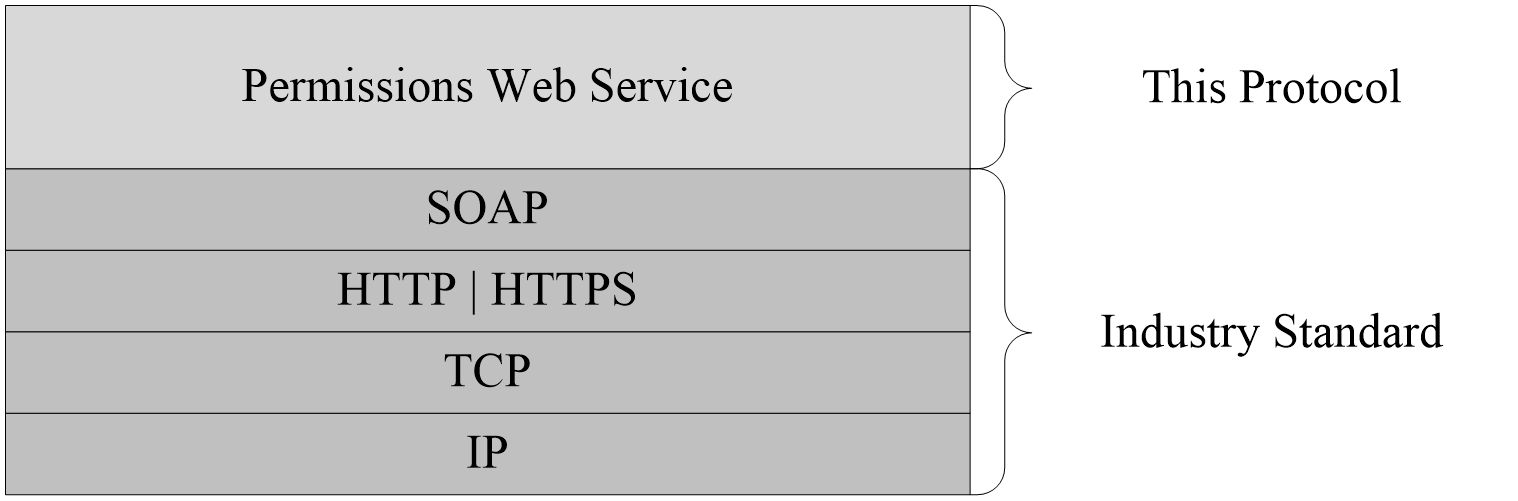 Figure 1: This protocol in relation to other protocolsPrerequisites/PreconditionsThis protocol operates against a site that is identified by a URL that is known by protocol clients. The protocol server endpoint is formed by appending "_vti_bin/permissions.asmx" to the URL of the site, for example http://www.example.com/Repository/_vti_bin/permissions.asmx.This protocol assumes that authentication has been performed by the underlying protocols.Applicability StatementThis protocol provides operations for a protocol client to add, modify, get, and remove permissions from a site or a list. This protocol is not intended to be used to add new roles.Versioning and Capability NegotiationThis protocol uses multiple transports with SOAP as specified in section 2.1.Vendor-Extensible FieldsNone.Standards AssignmentsNone.MessagesTransportProtocol servers MUST support SOAP over HTTP. Protocol servers SHOULD additionally support SOAP over HTTPS for securing communication with protocol clients.Protocol messages MUST be formatted as specified either in [SOAP1.1] section 4 or in [SOAP1.2-1/2007] section 5. Protocol server faults MUST be returned either by using HTTP Status Codes as specified in [RFC2616] section 10 or by using SOAP faults as specified either in [SOAP1.1] section 4.4 or in [SOAP1.2-1/2007] section 5.4.Common Message SyntaxThis section contains common definitions that are used by this protocol. The syntax of the definitions uses XML schema, as specified in [XMLSCHEMA1] and [XMLSCHEMA2], and Web Services Description Language (WSDL), as specified in [WSDL].NamespacesThis specification defines and references various XML namespaces using the mechanisms specified in [XMLNS]. Although this specification associates a specific XML namespace prefix for each XML namespace that is used, the choice of any particular XML namespace prefix is implementation-specific and not significant for interoperability.MessagesThis specification does not define any common WSDL message definitions.ElementsThis specification does not define any common XML schema element definitions.Complex TypesThis specification does not define any common XML schema complex type definitions.Simple TypesThis specification does not define any common XML schema simple type definitions.AttributesThis specification does not define any common XML schema attribute definitions.GroupsThis specification does not define any common XML schema group definitions.Attribute GroupsThis specification does not define any common XML schema attribute group definitions.Protocol DetailsExcept where specified, protocol clients SHOULD interpret HTTP Status Codes returned by the protocol server as specified in [RFC2616] section 10.This protocol allows protocol servers to notify protocol clients of application-level faults by using SOAP faults. Except where specified, these SOAP faults are not significant for interoperability, and protocol clients can interpret them in an implementation-specific manner.This protocol allows protocol servers to perform implementation-specific authorization checks and notify protocol clients of authorization faults either by using HTTP Status Codes or by using SOAP faults as specified previously in this section.Permissions Soap Server DetailsAbstract Data ModelThis section describes a conceptual model of possible data organization that an implementation maintains to participate in this protocol. The described organization is provided to facilitate the explanation of how the protocol behaves. This document does not mandate that implementations adhere to this model as long as their external behavior is consistent with that described in this document.A server implementation of this protocol MUST maintain a list of permissions for each list or site that it contains. Such permissions MUST be accessible by the name of the list or site that it relates to.TimersNone.InitializationNone.Message Processing Events and Sequencing RulesThe following table summarizes the list of WSDL operations as defined by this specification:AddPermissionThis operation is used to add site permissions for the specified security principal or security group that exists on the site, or to add permissions to the specified list for the specified security principal or security group that exists on the site. <wsdl:operation name="AddPermission"> <wsdl:input message="tns:AddPermissionSoapIn" /> <wsdl:output message="tns:AddPermissionSoapOut" /></wsdl:operation>The protocol client sends an AddPermissionSoapIn request message and the protocol server responds with an AddPermissionSoapOut response message, as follows:If the value specified in objectType is "list" and no list with the name specified in objectName exists, the server MUST return a SOAP fault with error code 0x82000006.If the value specified in objectType is not "list" or "web", the server MUST return a SOAP fault with error code 0x80131600.If the value specified in permissionType is not "user", "group", or "role", the server MUST return a SOAP fault with error code 0x80131600.If the security principal or the security group specified in permissionIdentifier does not exist, the server MUST return a SOAP fault with error code 0x80131600.MessagesThe following table summarizes the set of WSDL message definitions that are specific to this operation.AddPermissionSoapInThe request message for an AddPermission operation.The SOAP action value of the message is defined as:http://schemas.microsoft.com/sharepoint/soap/directory/AddPermissionThe SOAP body contains an AddPermission element.AddPermissionSoapOutThe response message of an AddPermission operation.The SOAP body contains an AddPermissionResponse element.ElementsThe following table summarizes the XML schema element definitions that are specific to this operation.AddPermissionThe input data of an AddPermission operation. The definition of the AddPermission element is as follows:<s:element name="AddPermission"> <s:complexType> <s:sequence>  <s:element name="objectName" type="s:string" minOccurs="1" maxOccurs="1"/>  <s:element name="objectType" type="s:string" minOccurs="1" maxOccurs="1"/>  <s:element name="permissionIdentifier" type="s:string" minOccurs="1" maxOccurs="1"/>  <s:element name="permissionType" type="s:string" minOccurs="1" maxOccurs="1"/>  <s:element name="permissionMask" type="s:int" minOccurs="1" maxOccurs="1"/> </s:sequence> </s:complexType></s:element>objectName: A string that contains the name of a list or a site. The specified list or site specified in this parameter MUST exist on the protocol server.objectType: A string that specifies whether permission is to be added to a list or a site. The value MUST be "list" for a list or "web" for a site.permissionIdentifier: A string that contains the name of the security group or the security principal name (SPN) of the security principal to whom the permission applies. The security principal or security group MUST already exist on the site on the protocol server.permissionType: A string that specifies whether permission applies to a security principal or to a security group. The value MUST be "user" for security principal, "group" for security group, or "role". If permissionType equals "role" and objectType equals "web", permissions for the role will not be updated. If permissionType equals "role" and objectType equals "list", permissions for all security principals assigned to the role will be updated.<1>permissionMask: A Rights Mask that is lower 32 bits of the WSS Rights Mask that is specified in [MS-WSSFO3] section 2.2.2.15.AddPermissionResponseThe output data of an AddPermission operation. If the operation succeeds, an AddPermissionResponse MUST be returned by the protocol server.The definition of the AddPermissionResponse element is as follows:<s:element name="AddPermissionResponse"> <s:complexType/></s:element>Complex TypesNone.Simple TypesNone.AttributesNone.GroupsNone.Attribute GroupsNone.AddPermissionCollectionThis operation is used to add site permissions for the specified collection of security principals or security groups, or to add permissions to a list for the specified collection of security principals or security groups that exist on the protocol server.<wsdl:operation name="AddPermissionCollection"> <wsdl:input message="tns:AddPermissionCollectionSoapIn" /> <wsdl:output message="tns:AddPermissionCollectionSoapOut" /></wsdl:operation>The protocol client sends an AddPermissionCollectionSoapIn request message and the protocol server responds with an AddPermissionCollectionSoapOut response message, as follows:If the value specified in objectType is "list" and no list with the name specified in objectName exists, the server MUST return a SOAP fault with error code 0x82000006.If the value specified in objectType is not "list" or "web", the server MUST return a SOAP fault with error code 0x80131600.If the value specified in permissionsInfoXml is an invalid XML, the server returns a SOAP fault without an error code.MessagesThe following table summarizes the set of WSDL message definitions that are specific to this operation.AddPermissionCollectionSoapInThe request message for an AddPermissionCollection operation.The SOAP action value of the message is defined as:http://schemas.microsoft.com/sharepoint/soap/directory/AddPermissionCollectionThe SOAP body contains an AddPermissionCollection element.AddPermissionCollectionSoapOutThe response message of an AddPermissionCollection operation.The SOAP body contains an AddPermissionCollectionResponse element.ElementsThe following table summarizes the XML schema element definitions that are specific to this operation.AddPermissionCollectionThe input data of an AddPermissionCollection operation. The definition of the AddPermissionCollection element is as follows:<s:element name="AddPermissionCollection"> <s:complexType>  <s:sequence>   <s:element name="objectName" type="s:string" minOccurs="1"/>   <s:element name="objectType" type="s:string" minOccurs="1"/>   <s:element name="permissionsInfoXml" minOccurs="1">    <s:complexType>     <s:sequence>      <s:element name="Permissions">       <s:complexType>        <s:sequence>         <s:element name="Users" minOccurs="0" maxOccurs="1">          <s:complexType>           <s:sequence>            <s:element minOccurs="0" maxOccurs="100" name="User">             <s:complexType>              <s:attribute name="LoginName" type="s:string" use="required" />              <s:attribute name="Email" type="s:string" use="optional" />              <s:attribute name="Name" type="s:string" use="optional" />              <s:attribute name="Notes" type="s:string" use="optional" />              <s:attribute name="PermissionMask" type="s:int" use="required" />             </s:complexType>            </s:element>           </s:sequence>          </s:complexType>         </s:element>         <s:element name="Groups" minOccurs="0" maxOccurs="1">          <s:complexType>           <s:sequence>            <s:element minOccurs="0" maxOccurs="100" name="Group">             <s:complexType>              <s:attribute name="GroupName" type="s:string" use="required" />              <s:attribute name="PermissionMask" type="s:int" use="required" />             </s:complexType>            </s:element>           </s:sequence>          </s:complexType>         </s:element>         <s:element name="Roles" minOccurs="0" maxOccurs="1">          <s:complexType>           <s:sequence>            <s:element minOccurs="0" maxOccurs="100" name="Role">             <s:complexType>              <s:attribute name="RoleName" type="s:string" use="required" />              <s:attribute name="PermissionMask" type="s:int" use="required" />             </s:complexType>            </s:element>           </s:sequence>          </s:complexType>         </s:element>        </s:sequence>       </s:complexType>      </s:element>     </s:sequence>    </s:complexType>   </s:element>  </s:sequence> </s:complexType></s:element>objectName: A string that contains the name of a list or a site. The list or site specified in this parameter MUST exist on the protocol server.objectType: A string that specifies whether permissions are to be added to a list or a site. The value MUST be "list" for a list or "web" for a site.permissionsInfoXml: An XML fragment that contains the permissions to add. The XML fragment MUST adhere to the schema specified previously in this section.Permissions: A complex type that represents the permissions to add.Users: A complex type that represents a collection of existing users with specified permissions.User: A complex type that represents an existing user with specified permissions.User.LoginName: A string that specifies the user identifier (login).User.Email: A string that specifies the user email.User.Name: A string that specifies the user name.User.Notes: A string that specifies the user notes.User.PermissionMask: A Rights Mask that represents the lower 32 bits of the WSS Rights Mask that is specified in [MS-WSSFO3] section 2.2.2.15.Groups: A complex type that represents a collection of existing cross-site groups with specified permissions.Group: A complex type that represents an existing cross-site group with specified permissions.Group.GroupName: A string that specifies the cross-site group name.Group.PermissionMask: A Rights Mask that is represents the lower 32 bits of the WSS Rights Mask that is specified in [MS-WSSFO3] section 2.2.2.15.Roles: A complex type that represents a collection of existing roles with specified permissions.Role: A complex type that represents an existing role definition for a user, group, or Web site.Role.RoleName: A string that specifies the role name.Role.PermissionMask: A Rights Mask that represents the lower 32 bits of the WSS Rights Mask that is specified in [MS-WSSFO3] section 2.2.2.15.AddPermissionCollectionResponseThe output data of an AddPermissionCollection operation. If the operation succeeds, an AddPermissionCollectionResponse MUST be returned by the protocol server. The definition of the AddPermissionCollectionResponse element is as follows:<s:element name="AddPermissionCollectionResponse"><s:complexType/></s:element>Complex TypesNone.Simple TypesNone.AttributesNone.GroupsNone.Attribute GroupsNone.GetPermissionCollectionThis operation is used to retrieve the permission collection for a site or a list from a protocol server.<wsdl:operation name="GetPermissionCollection"> <wsdl:input message="tns:GetPermissionCollectionSoapIn" /> <wsdl:output message="tns:GetPermissionCollectionSoapOut" /></wsdl:operation>The protocol client sends a GetPermissionCollectionSoapIn request message and the protocol server responds with a GetPermissionCollectionSoapOut response message, as follows:If the value specified in objectType is "list" and no list with the name specified in objectName exists, the server MUST return a SOAP fault with error code 0x82000006.If the value specified in objectType is not "list" or "web", the server MUST return a SOAP fault with error code 0x80131600.MessagesThe following table summarizes the set of WSDL message definitions that are specific to this operation.GetPermissionCollectionSoapInThe request message for a GetPermissionCollection operation.The SOAP action value of the message is defined as:http://schemas.microsoft.com/sharepoint/soap/directory/GetPermissionCollectionThe SOAP body contains a GetPermissionCollection element.GetPermissionCollectionSoapOutThe response message of a GetPermissionCollection operation.The SOAP body contains a GetPermissionCollectionResponse element.ElementsThe following table summarizes the XML schema element definitions that are specific to this operation.GetPermissionCollectionThe input data for a GetPermissionCollection operation. The definition of the GetPermissionCollection element is as follows:<s:element name="GetPermissionCollection"> <s:complexType>  <s:sequence>   <s:element name="objectName" type="s:string" minOccurs="1" maxOccurs="1"/>   <s:element name="objectType" type="s:string" minOccurs="1" maxOccurs="1"/>  </s:sequence> </s:complexType></s:element>objectName: A string that contains the name of a list or a site. The list or site specified in this parameter MUST exist on the protocol server.objectType: A string that specifies whether permissions are to be retrieved for a list or a site. The value MUST be "list" for a list or "web" for a site.GetPermissionCollectionResponseThe output data of a GetPermissionCollection operation. If the operation succeeds, a GetPermissionCollectionResponse MUST be returned by the protocol server. <s:element name="GetPermissionCollectionResponse"> <s:complexType>  <s:sequence>   <s:element minOccurs="0" maxOccurs="1" name="GetPermissionCollectionResult">    <s:complexType>     <s:sequence>      <s:element name="GetPermissionCollection">     <s:complexType>     <s:sequence>      <s:element maxOccurs="unbounded" name="Permission">       <s:complexType>        <s:attribute name="MemberID" type="s:int" use="required" />        <s:attribute name="Mask" type="s:int" use="required" />        <s:attribute name="MemberIsUser" type="s:string" use="required" />        <s:attribute name="MemberGlobal" type="s:string" use="required" />        <s:attribute name="UserLogin" type="s:string" use="optional" />        <s:attribute name="GroupName" type="s:string" use="optional" />       </s:complexType>      </s:element>     </s:sequence>    </s:complexType>    </s:element>  </s:sequence> </s:complexType></s:element></s:sequence></s:complexType></s:element>GetPermissionCollectionResult: An XML fragment that contains the permissions for the specified site or list. The XML fragment MUST adhere to the preceding schema.GetPermissionCollection: An element that contains the permissions for the specified site or list.Permission: A complex type that represents the permissions for the specified site or list.Permission.MemberID: A unique 32-bit integer that specifies the MemberID of the user or group for the permission.Permission.Mask: A Rights Mask that represents the lower 32 bits of the WSS Rights Mask specified in [MS-WSSFO3] section 2.2.2.15.Permission.MemberIsUser: A string that specifies whether the related member is user.Permission.MemberGlobal: A string that specifies whether the related member is global.Permission.UserLogin: A string that specifies the related user identifier (login).Permission.GroupName: A string that specifies the related cross-site group name.Complex TypesNone.Simple TypesNone.AttributesNone.GroupsNone.Attribute GroupsNone.RemovePermissionThis operation is used to remove a specified permission from a list or a site.<wsdl:operation name="RemovePermission"> <wsdl:input message="tns:RemovePermissionSoapIn" /> <wsdl:output message="tns:RemovePermissionSoapOut" /></wsdl:operation>The protocol client sends a RemovePermissionSoapIn request message and the protocol server responds with a RemovePermissionSoapOut response message, as follows:If the value specified in objectType is "list" and no list with the name specified in objectName exists, the server MUST return a SOAP fault with error code 0x82000006.If the value specified in objectType is not "list" or "web", the server MUST return a SOAP fault with error code 0x80131600. If the value specified in permissionType is not "user" or "group", the server MUST return a SOAP fault with error code 0x80131600.If the security principal or the security group specified in permissionIdentifier does not exist, the server MUST return a SOAP fault with error code 0x80131600.MessagesThe following table summarizes the set of WSDL message definitions that are specific to this operation.RemovePermissionSoapInThe request message for a RemovePermission operation.The SOAP action value of the message is defined as:http://schemas.microsoft.com/sharepoint/soap/directory/RemovePermissionThe SOAP body contains a RemovePermission element.RemovePermissionSoapOutThe response message of a RemovePermission operation.The SOAP body contains a RemovePermissionResponse element.ElementsThe following table summarizes the XML schema element definitions that are specific to this operation.RemovePermissionThe input data for a RemovePermission operation. The definition of the RemovePermission element is as follows:<s:element name="RemovePermission"> <s:complexType>  <s:sequence>   <s:element minOccurs="1" maxOccurs="1" name="objectName" type="s:string" />   <s:element minOccurs="1" maxOccurs="1" name="objectType" type="s:string" />   <s:element minOccurs="1" maxOccurs="1" name="permissionIdentifier" type="s:string" />   <s:element minOccurs="1" maxOccurs="1" name="permissionType" type="s:string" />  </s:sequence> </s:complexType></s:element>objectName: A string that contains the name of a list or a site. The specified list or site specified in this parameter MUST exist on the protocol server.objectType: A string that specifies whether permission is to be removed for a list or a site. The value MUST be "list" for a list or "web" for a site. permissionIdentifier: A string that contains the name of the security group or the name of the security principal whose permission is to be removed. The specified security principal or security group MUST already exist on the site.permissionType: A string that specifies whether permission is to be removed for the security principal or security group. The value MUST be "user" for security principal, "group" for security group, or "role". If permissionType equals "role" and objectType equals "web", permissions for the role will not be removed. If permissionType equals "role" and objectType equals "list", permissions for all security principals assigned to the role will remain unchanged.<2>RemovePermissionResponseThe output data of a RemovePermission operation. If the operation succeeds, a RemovePermissionResponse MUST be returned by the protocol server. <s:element name="RemovePermissionResponse">  <s:complexType/></s:element>Complex TypesNone.Simple TypesNone.AttributesNone.GroupsNone.Attribute GroupsNone.RemovePermissionCollectionThis operation is used to remove permissions from a list or a site for the specified security principals.<wsdl:operation name="RemovePermissionCollection"> <wsdl:input message="tns:RemovePermissionCollectionSoapIn" /> <wsdl:output message="tns:RemovePermissionCollectionSoapOut" /></wsdl:operation>The protocol client sends a RemovePermissionCollectionSoapIn request message and the protocol server responds with a RemovePermissionCollectionSoapOut response message, as follows:If the value specified in objectType is "list" and no list with the name specified in objectName exists, the server MUST return a SOAP fault with error code 0x82000006.If the value specified in objectType is not "list" or "web", the server MUST return a SOAP fault with error code 0x80131600.If the value specified in memberIdsXml is an invalid XML, the server returns a SOAP fault without an error code.MessagesThe following table summarizes the set of WSDL message definitions that are specific to this operation.RemovePermissionCollectionSoapInThe request message for a RemovePermissionCollection operation.The SOAP action value of the message is defined as:http://schemas.microsoft.com/sharepoint/soap/directory/RemovePermissionCollectionThe SOAP body contains a RemovePermissionCollection element.RemovePermissionCollectionSoapOutThe response message of a RemovePermissionCollection operation.The SOAP body contains a RemovePermissionCollectionResponse element.ElementsThe following table summarizes the XML schema element definitions that are specific to this operation.RemovePermissionCollectionThe input data for a RemovePermissionCollection operation. The definition of the RemovePermissionCollection element is as follows:<s:element name="RemovePermissionCollection"> <s:complexType>  <s:sequence>   <s:element name="objectName" type="s:string" minOccurs="1"/>   <s:element name="objectType" type="s:string" minOccurs="1"/>   <s:element name="memberIdsXml" minOccurs="1">    <s:complexType>     <s:sequence>      <s:element name="Members">       <s:complexType>        <s:sequence>         <s:element maxOccurs="unbounded" name="Member">          <s:complexType>           <s:attribute name="ID" type="s:int" use="required" />          </s:complexType>         </s:element>        </s:sequence>       </s:complexType>      </s:element>     </s:sequence>    </s:complexType>   </s:element>  </s:sequence> </s:complexType></s:element>objectName: A string that contains the name of a list or a site. The list or site specified in this parameter MUST exist on the protocol server.objectType: A string that specifies whether permissions are to be removed for a list or a site. The value MUST be "list" for a list or "web" for a site. memberIdsXml: An XML fragment that contains the permissions to be removed from the specified list. The XML fragment MUST adhere to the schema specified previously in this section.Members: A complex type that represents a collection of members associated with permissions that are to be removed. Member: A complex type that represents a user or group associated with a permission that are to be removed.Member.ID: A 32-bit integer that specifies a unique member associated with a permission.RemovePermissionCollectionResponseThe output data of a RemovePermissionCollection operation. If the operation succeeds, a RemovePermissionCollectionResponse MUST be returned by the protocol server. <s:element name="RemovePermissionCollectionResponse"> <s:complexType/></s:element>Complex TypesNone.Simple TypesNone.AttributesNone.GroupsNone.Attribute GroupsNone.UpdatePermissionThis operation is used to modify site permissions for the specified security principal or security group, or to modify permissions of a list for the specified security principal or security group.<wsdl:operation name="UpdatePermission"> <wsdl:input message="tns:UpdatePermissionSoapIn" /> <wsdl:output message="tns:UpdatePermissionSoapOut" /></wsdl:operation>The protocol client sends an UpdatePermissionSoapIn request message and the protocol server responds with an UpdatePermissionSoapOut response message, as follows:If the value specified in objectType is "list" and no list with the name specified in objectName exists, the server MUST return a SOAP fault with error code 0x82000006.If the value specified in objectType is not "list" or "web", the server MUST return a SOAP fault with error code 0x80131600.If the value specified in permissionType is not "user" or "group", the server MUST return a SOAP fault with error code 0x80131600.If the security principal or the security group specified in permissionIdentifier does not exist, the server MUST return a SOAP fault with error code 0x80131600.MessagesThe following table summarizes the set of WSDL message definitions that are specific to this operation.UpdatePermissionSoapInThe request message for an UpdatePermission operation.The SOAP action value of the message is defined as:http://schemas.microsoft.com/sharepoint/soap/directory/UpdatePermissionThe SOAP body contains an UpdatePermission element.UpdatePermissionSoapOutThe response message of an UpdatePermission operation.The SOAP body contains an UpdatePermissionResponse element.ElementsThe following table summarizes the XML schema element definitions that are specific to this operation.UpdatePermissionThe input data of an UpdatePermission operation. The definition of the UpdatePermission element is as follows:<s:element name="UpdatePermission"> <s:complexType>  <s:sequence>   <s:element minOccurs="1" maxOccurs="1" name="objectName" type="s:string" />   <s:element minOccurs="1" maxOccurs="1" name="objectType" type="s:string" />   <s:element minOccurs="1" maxOccurs="1" name="permissionIdentifier" type="s:string" />   <s:element minOccurs="1" maxOccurs="1" name="permissionType" type="s:string" />   <s:element minOccurs="1" maxOccurs="1" name="permissionMask" type="s:int" />  </s:sequence> </s:complexType></s:element>objectName: A string that contains the name of a list or a site. The list or site specified in this parameter MUST exist on the protocol server.objectType: A string that specifies whether permission is to be updated for a list or a site. The value MUST be "list" for a list or "web" for a site. permissionIdentifier: A string that contains the name of the security group or the name of the security principal to whom the permission applies. The security principal or security group MUST already exist on the site on the protocol server.permissionType: A string that specifies whether permission applies to the security principal or to the security group. The value MUST be "user" for security principal, "group" for security group, or "role". If permissionType equals "role" and objectType equals "web", the server MUST return a SOAP fault with error code 0x80131600. If permissionType equals "role" and objectType equals "list", the server MUST return a SOAP fault with error code 0x80131600.<3>permissionMask: A Rights Mask that is lower 32 bits of the WSS Rights Mask which is specified in [MS-WSSFO3] section 2.2.2.15.UpdatePermissionResponseThe output data for an UpdatePermission operation. If the operation succeeds, an UpdatePermissionResponse MUST be returned by the protocol server. <s:element name="UpdatePermissionResponse"> <s:complexType/></s:element>Complex TypesNone.Simple TypesNone.AttributesNone.GroupsNone.Attribute GroupsNone.Timer EventsNone.Other Local EventsNone.Protocol ExamplesIn this scenario, a protocol client first adds a permission to a list and then gets the collection of permissions for that list. The protocol client then updates the recently added permission and gets the collection of permissions again to see the updated collection.A protocol client first constructs the following SOAP message to add a permission to a list. The protocol client sends the SOAP message to the protocol server:<soap:Envelope xmlns:soap="http://schemas.xmlsoap.org/soap/envelope/" xmlns:xsi="http://www.w3.org/2001/XMLSchema-instance" xmlns:xsd="http://www.w3.org/2001/XMLSchema"> <soap:Body>  <AddPermission xmlns="http://schemas.microsoft.com/sharepoint/soap/directory/">   <objectName>    Announcements   </objectName>   <objectType>    list   </objectType>   <permissionIdentifier>    HelpGroup   </permissionIdentifier>   <permissionType>    group   </permissionType>   <permissionMask>    -1   </permissionMask>  </AddPermission> </soap:Body></soap:Envelope>The protocol server then responds with the following:<soap:Envelope xmlns:soap="http://schemas.xmlsoap.org/soap/envelope/" xmlns:xsi="http://www.w3.org/2001/XMLSchema-instance" xmlns:xsd="http://www.w3.org/2001/XMLSchema"> <soap:Body>  <AddPermissionResponse xmlns="http://schemas.microsoft.com/sharepoint/soap/directory/" /> </soap:Body></soap:Envelope>To get the collection of permissions from a list, the protocol client next constructs the following SOAP message. The protocol client sends the SOAP message to the protocol server:<soap:Envelope xmlns:soap="http://schemas.xmlsoap.org/soap/envelope/" xmlns:xsi="http://www.w3.org/2001/XMLSchema-instance" xmlns:xsd="http://www.w3.org/2001/XMLSchema"> <soap:Body>  <GetPermissionCollection xmlns="http://schemas.microsoft.com/sharepoint/soap/directory/">   <objectName>    Announcements   </objectName>   <objectType>    list   </objectType>  </GetPermissionCollection> </soap:Body></soap:Envelope>The protocol server then responds with the following:<soap:Envelope xmlns:soap="http://schemas.xmlsoap.org/soap/envelope/" xmlns:xsi="http://www.w3.org/2001/XMLSchema-instance" xmlns:xsd="http://www.w3.org/2001/XMLSchema"> <soap:Body>  <GetPermissionCollectionResponse xmlns="http://schemas.microsoft.com/sharepoint/soap/directory/">   <GetPermissionCollectionResult>    <GetPermissionCollection>     <Permissions>      <Permission MemberID="1" Mask="-1" MemberIsUser="True" MemberGlobal="False" UserLogin="MYDOMAIN\user1" />      <Permission MemberID="3" Mask="-1" MemberIsUser="False" MemberGlobal="True" GroupName="Farm Administrators" />      <Permission MemberID="5" Mask="-1" MemberIsUser="False" MemberGlobal="True" GroupName="HelpGroup" />     </Permissions>    </GetPermissionCollection>   </GetPermissionCollectionResult>  </GetPermissionCollectionResponse> </soap:Body></soap:Envelope>To update the permissions for a group to a list, the protocol client constructs the following SOAP message and sends it to the protocol server:<soap:Envelope xmlns:soap="http://schemas.xmlsoap.org/soap/envelope/" xmlns:xsi="http://www.w3.org/2001/XMLSchema-instance" xmlns:xsd="http://www.w3.org/2001/XMLSchema"> <soap:Body>  <UpdatePermission xmlns="http://schemas.microsoft.com/sharepoint/soap/directory/">   <objectName>    Announcements   </objectName>   <objectType>    list   </objectType>   <permissionIdentifier>    HelpGroup   </permissionIdentifier>   <permissionType>    group   </permissionType>   <permissionMask>    138612833   </permissionMask>  </UpdatePermission> </soap:Body></soap:Envelope>The protocol server then responds with the following:<soap:Envelope xmlns:soap="http://schemas.xmlsoap.org/soap/envelope/" xmlns:xsi="http://www.w3.org/2001/XMLSchema-instance" xmlns:xsd="http://www.w3.org/2001/XMLSchema"> <soap:Body>  <UpdatePermissionResponse xmlns="http://schemas.microsoft.com/sharepoint/soap/directory/" /> </soap:Body></soap:Envelope>To get the collection of permissions from a list, the protocol client then constructs the following SOAP message and sends it to the protocol server:<soap:Envelope xmlns:soap="http://schemas.xmlsoap.org/soap/envelope/" xmlns:xsi="http://www.w3.org/2001/XMLSchema-instance" xmlns:xsd="http://www.w3.org/2001/XMLSchema"> <soap:Body>  <GetPermissionCollection xmlns="http://schemas.microsoft.com/sharepoint/soap/directory/">   <objectName>    Announcements   </objectName>   <objectType>    list   </objectType>  </GetPermissionCollection> </soap:Body></soap:Envelope>The protocol server then responds with the following:<soap:Envelope xmlns:soap="http://schemas.xmlsoap.org/soap/envelope/" xmlns:xsi="http://www.w3.org/2001/XMLSchema-instance" xmlns:xsd="http://www.w3.org/2001/XMLSchema"> <soap:Body>  <GetPermissionCollectionResponse xmlns="http://schemas.microsoft.com/sharepoint/soap/directory/">   <GetPermissionCollectionResult>    <GetPermissionCollection>     <Permissions>      <Permission MemberID="1" Mask="-1" MemberIsUser="True" MemberGlobal="False" UserLogin="MYDOMAIN\user1" />      <Permission MemberID="3" Mask="-1" MemberIsUser="False" MemberGlobal="True" GroupName="Farm Administrators" />      <Permission MemberID="5" Mask="138612833" MemberIsUser="False" MemberGlobal="True" GroupName="HelpGroup" />     </Permissions>    </GetPermissionCollection>   </GetPermissionCollectionResult>  </GetPermissionCollectionResponse> </soap:Body></soap:Envelope>SecuritySecurity Considerations for ImplementersNone.Index of Security ParametersNone.Appendix A: Full WSDLFor ease of implementation, the full WSDL and schema are provided in this appendix.<?xml version="1.0" encoding="utf-8"?><wsdl:definitions xmlns:soap="http://schemas.xmlsoap.org/wsdl/soap/" xmlns:tm="http://microsoft.com/wsdl/mime/textMatching/" xmlns:soapenc="http://schemas.xmlsoap.org/soap/encoding/" xmlns:mime="http://schemas.xmlsoap.org/wsdl/mime/" xmlns:tns="http://schemas.microsoft.com/sharepoint/soap/directory/" xmlns:s1="http://microsoft.com/wsdl/types/" xmlns:s="http://www.w3.org/2001/XMLSchema" xmlns:soap12="http://schemas.xmlsoap.org/wsdl/soap12/" xmlns:http="http://schemas.xmlsoap.org/wsdl/http/" targetNamespace="http://schemas.microsoft.com/sharepoint/soap/directory/" xmlns:wsdl="http://schemas.xmlsoap.org/wsdl/"> <wsdl:types>  <s:schema elementFormDefault="qualified" targetNamespace="http://schemas.microsoft.com/sharepoint/soap/directory/">   <s:import namespace="http://microsoft.com/wsdl/types/" />   <s:element name="GetPermissionCollection">    <s:complexType>     <s:sequence>      <s:element minOccurs="1" maxOccurs="1" name="objectName" type="s:string" />      <s:element minOccurs="1" maxOccurs="1" name="objectType" type="s:string" />     </s:sequence>    </s:complexType>   </s:element>   <s:element name="GetPermissionCollectionResponse">    <s:complexType>     <s:sequence>      <s:element minOccurs="0" maxOccurs="1" name="GetPermissionCollectionResult">       <s:complexType>        <s:sequence>         <s:element name="GetPermissionCollection">          <s:complexType>           <s:sequence>            <s:element maxOccurs="unbounded" name="Permission">             <s:complexType>              <s:attribute name="MemberID" type="s:int" use="required" />              <s:attribute name="Mask" type="s:int" use="required" />              <s:attribute name="MemberIsUser" type="s:string" use="required" />              <s:attribute name="MemberGlobal" type="s:string" use="required" />              <s:attribute name="UserLogin" type="s:string" use="optional" />              <s:attribute name="GroupName" type="s:string" use="optional" />             </s:complexType>            </s:element>           </s:sequence>          </s:complexType>         </s:element>        </s:sequence>       </s:complexType>      </s:element>     </s:sequence>    </s:complexType>   </s:element>   <s:element name="AddPermission">    <s:complexType>     <s:sequence>      <s:element minOccurs="1" maxOccurs="1" name="objectName" type="s:string" />      <s:element minOccurs="1" maxOccurs="1" name="objectType" type="s:string" />      <s:element minOccurs="1" maxOccurs="1" name="permissionIdentifier" type="s:string" />      <s:element minOccurs="1" maxOccurs="1" name="permissionType" type="s:string" />      <s:element minOccurs="1" maxOccurs="1" name="permissionMask" type="s:int" />     </s:sequence>    </s:complexType>   </s:element>   <s:element name="AddPermissionResponse">    <s:complexType />   </s:element>   <s:element name="AddPermissionCollection">    <s:complexType>     <s:sequence>      <s:element name="objectName" type="s:string" minOccurs="1"/>      <s:element name="objectType" type="s:string" minOccurs="1"/>      <s:element name="permissionsInfoXml" minOccurs="1">       <s:complexType>        <s:sequence>         <s:element name="Permissions">          <s:complexType>           <s:sequence>            <s:element name="Users" minOccurs="0" maxOccurs="1">             <s:complexType>              <s:sequence>               <s:element minOccurs="0" maxOccurs="100" name="User">                <s:complexType>                 <s:attribute name="LoginName" type="s:string" use="required" />                 <s:attribute name="Email" type="s:string" use="optional" />                 <s:attribute name="Name" type="s:string" use="optional" />                 <s:attribute name="Notes" type="s:string" use="optional" />                 <s:attribute name="PermissionMask" type="s:int" use="required" />                </s:complexType>               </s:element>              </s:sequence>             </s:complexType>            </s:element>            <s:element name="Groups" minOccurs="0" maxOccurs="1">             <s:complexType>              <s:sequence>               <s:element minOccurs="0" maxOccurs="100" name="Group">                <s:complexType>                 <s:attribute name="GroupName" type="s:string" use="required" />                 <s:attribute name="PermissionMask" type="s:int" use="required" />                </s:complexType>               </s:element>              </s:sequence>             </s:complexType>            </s:element>            <s:element name="Roles" minOccurs="0" maxOccurs="1">             <s:complexType>              <s:sequence>               <s:element minOccurs="0" maxOccurs="100" name="Role">                <s:complexType>                 <s:attribute name="RoleName" type="s:string" use="required" />                 <s:attribute name="PermissionMask" type="s:int" use="required" />                </s:complexType>               </s:element>              </s:sequence>             </s:complexType>            </s:element>           </s:sequence>          </s:complexType>         </s:element>        </s:sequence>       </s:complexType>      </s:element>     </s:sequence>    </s:complexType>   </s:element>   <s:element name="AddPermissionCollectionResponse">    <s:complexType />   </s:element>   <s:element name="UpdatePermission">    <s:complexType>     <s:sequence>      <s:element minOccurs="1" maxOccurs="1" name="objectName" type="s:string" />      <s:element minOccurs="1" maxOccurs="1" name="objectType" type="s:string" />      <s:element minOccurs="1" maxOccurs="1" name="permissionIdentifier" type="s:string" />      <s:element minOccurs="1" maxOccurs="1" name="permissionType" type="s:string" />      <s:element minOccurs="1" maxOccurs="1" name="permissionMask" type="s:int" />     </s:sequence>    </s:complexType>   </s:element>   <s:element name="UpdatePermissionResponse">    <s:complexType />   </s:element>   <s:element name="RemovePermission">    <s:complexType>     <s:sequence>      <s:element minOccurs="1" maxOccurs="1" name="objectName" type="s:string" />      <s:element minOccurs="1" maxOccurs="1" name="objectType" type="s:string" />      <s:element minOccurs="1" maxOccurs="1" name="permissionIdentifier" type="s:string" />      <s:element minOccurs="1" maxOccurs="1" name="permissionType" type="s:string" />     </s:sequence>    </s:complexType>   </s:element>   <s:element name="RemovePermissionResponse">    <s:complexType />   </s:element>   <s:element name="RemovePermissionCollection">    <s:complexType>     <s:sequence>      <s:element name="objectName" type="s:string" minOccurs="1"/>      <s:element name="objectType" type="s:string" minOccurs="1"/>      <s:element name="memberIdsXml" minOccurs="1">       <s:complexType>        <s:sequence>         <s:element name="Members">          <s:complexType>           <s:sequence>            <s:element maxOccurs="unbounded" name="Member">             <s:complexType>              <s:attribute name="ID" type="s:int" use="required" />             </s:complexType>            </s:element>           </s:sequence>          </s:complexType>         </s:element>        </s:sequence>       </s:complexType>      </s:element>     </s:sequence>    </s:complexType>   </s:element>   <s:element name="RemovePermissionCollectionResponse">    <s:complexType />   </s:element>  </s:schema>  <s:schema elementFormDefault="qualified" targetNamespace="http://microsoft.com/wsdl/types/">   <s:simpleType name="guid">    <s:restriction base="s:string">     <s:pattern value="[0-9a-fA-F]{8}-[0-9a-fA-F]{4}-[0-9a-fA-F]{4}-[0-9a-fA-F]{4}-[0-9a-fA-F]{12}" />    </s:restriction>   </s:simpleType>  </s:schema> </wsdl:types> <wsdl:message name="GetPermissionCollectionSoapIn">  <wsdl:part name="parameters" element="tns:GetPermissionCollection" /> </wsdl:message> <wsdl:message name="GetPermissionCollectionSoapOut">  <wsdl:part name="parameters" element="tns:GetPermissionCollectionResponse" /> </wsdl:message> <wsdl:message name="AddPermissionSoapIn">  <wsdl:part name="parameters" element="tns:AddPermission" /> </wsdl:message> <wsdl:message name="AddPermissionSoapOut">  <wsdl:part name="parameters" element="tns:AddPermissionResponse" /> </wsdl:message> <wsdl:message name="AddPermissionCollectionSoapIn">  <wsdl:part name="parameters" element="tns:AddPermissionCollection" /> </wsdl:message> <wsdl:message name="AddPermissionCollectionSoapOut">  <wsdl:part name="parameters" element="tns:AddPermissionCollectionResponse" /> </wsdl:message> <wsdl:message name="UpdatePermissionSoapIn">  <wsdl:part name="parameters" element="tns:UpdatePermission" /> </wsdl:message> <wsdl:message name="UpdatePermissionSoapOut">  <wsdl:part name="parameters" element="tns:UpdatePermissionResponse" /> </wsdl:message> <wsdl:message name="RemovePermissionSoapIn">  <wsdl:part name="parameters" element="tns:RemovePermission" /> </wsdl:message> <wsdl:message name="RemovePermissionSoapOut">  <wsdl:part name="parameters" element="tns:RemovePermissionResponse" /> </wsdl:message> <wsdl:message name="RemovePermissionCollectionSoapIn">  <wsdl:part name="parameters" element="tns:RemovePermissionCollection" /> </wsdl:message> <wsdl:message name="RemovePermissionCollectionSoapOut">  <wsdl:part name="parameters" element="tns:RemovePermissionCollectionResponse" /> </wsdl:message> <wsdl:portType name="PermissionsSoap">  <wsdl:operation name="GetPermissionCollection">   <wsdl:input message="tns:GetPermissionCollectionSoapIn" />   <wsdl:output message="tns:GetPermissionCollectionSoapOut" />  </wsdl:operation>  <wsdl:operation name="AddPermission">   <wsdl:input message="tns:AddPermissionSoapIn" />   <wsdl:output message="tns:AddPermissionSoapOut" />  </wsdl:operation>  <wsdl:operation name="AddPermissionCollection">   <wsdl:input message="tns:AddPermissionCollectionSoapIn" />   <wsdl:output message="tns:AddPermissionCollectionSoapOut" />  </wsdl:operation>  <wsdl:operation name="UpdatePermission">   <wsdl:input message="tns:UpdatePermissionSoapIn" />   <wsdl:output message="tns:UpdatePermissionSoapOut" />  </wsdl:operation>  <wsdl:operation name="RemovePermission">   <wsdl:input message="tns:RemovePermissionSoapIn" />   <wsdl:output message="tns:RemovePermissionSoapOut" />  </wsdl:operation>  <wsdl:operation name="RemovePermissionCollection">   <wsdl:input message="tns:RemovePermissionCollectionSoapIn" />   <wsdl:output message="tns:RemovePermissionCollectionSoapOut" />  </wsdl:operation> </wsdl:portType> <wsdl:binding name="PermissionsSoap" type="tns:PermissionsSoap">  <soap:binding transport="http://schemas.xmlsoap.org/soap/http" />  <wsdl:operation name="GetPermissionCollection">   <soap:operation soapAction="http://schemas.microsoft.com/sharepoint/soap/directory/GetPermissionCollection" style="document" />   <wsdl:input>    <soap:body use="literal" />   </wsdl:input>   <wsdl:output>    <soap:body use="literal" />   </wsdl:output>  </wsdl:operation>  <wsdl:operation name="AddPermission">   <soap:operation soapAction="http://schemas.microsoft.com/sharepoint/soap/directory/AddPermission" style="document" />   <wsdl:input>    <soap:body use="literal" />   </wsdl:input>   <wsdl:output>    <soap:body use="literal" />   </wsdl:output>  </wsdl:operation>  <wsdl:operation name="AddPermissionCollection">   <soap:operation soapAction="http://schemas.microsoft.com/sharepoint/soap/directory/AddPermissionCollection" style="document" />   <wsdl:input>    <soap:body use="literal" />   </wsdl:input>   <wsdl:output>    <soap:body use="literal" />   </wsdl:output>  </wsdl:operation>  <wsdl:operation name="UpdatePermission">   <soap:operation soapAction="http://schemas.microsoft.com/sharepoint/soap/directory/UpdatePermission" style="document" />   <wsdl:input>    <soap:body use="literal" />   </wsdl:input>   <wsdl:output>    <soap:body use="literal" />   </wsdl:output>  </wsdl:operation>  <wsdl:operation name="RemovePermission">   <soap:operation soapAction="http://schemas.microsoft.com/sharepoint/soap/directory/RemovePermission" style="document" />   <wsdl:input>    <soap:body use="literal" />   </wsdl:input>   <wsdl:output>    <soap:body use="literal" />   </wsdl:output>  </wsdl:operation>  <wsdl:operation name="RemovePermissionCollection">   <soap:operation soapAction="http://schemas.microsoft.com/sharepoint/soap/directory/RemovePermissionCollection" style="document" />   <wsdl:input>    <soap:body use="literal" />   </wsdl:input>   <wsdl:output>    <soap:body use="literal" />   </wsdl:output>  </wsdl:operation> </wsdl:binding> <wsdl:binding name="PermissionsSoap12" type="tns:PermissionsSoap">  <soap12:binding transport="http://schemas.xmlsoap.org/soap/http" />  <wsdl:operation name="GetPermissionCollection">   <soap12:operation soapAction="http://schemas.microsoft.com/sharepoint/soap/directory/GetPermissionCollection" style="document" />   <wsdl:input>    <soap12:body use="literal" />   </wsdl:input>   <wsdl:output>    <soap12:body use="literal" />   </wsdl:output>  </wsdl:operation>  <wsdl:operation name="AddPermission">   <soap12:operation soapAction="http://schemas.microsoft.com/sharepoint/soap/directory/AddPermission" style="document" />   <wsdl:input>    <soap12:body use="literal" />   </wsdl:input>   <wsdl:output>    <soap12:body use="literal" />   </wsdl:output>  </wsdl:operation>  <wsdl:operation name="AddPermissionCollection">   <soap12:operation soapAction="http://schemas.microsoft.com/sharepoint/soap/directory/AddPermissionCollection" style="document" />   <wsdl:input>    <soap12:body use="literal" />   </wsdl:input>   <wsdl:output>    <soap12:body use="literal" />   </wsdl:output>  </wsdl:operation>  <wsdl:operation name="UpdatePermission">   <soap12:operation soapAction="http://schemas.microsoft.com/sharepoint/soap/directory/UpdatePermission" style="document" />   <wsdl:input>    <soap12:body use="literal" />   </wsdl:input>   <wsdl:output>    <soap12:body use="literal" />   </wsdl:output>  </wsdl:operation>  <wsdl:operation name="RemovePermission">   <soap12:operation soapAction="http://schemas.microsoft.com/sharepoint/soap/directory/RemovePermission" style="document" />   <wsdl:input>    <soap12:body use="literal" />   </wsdl:input>   <wsdl:output>    <soap12:body use="literal" />   </wsdl:output>  </wsdl:operation>  <wsdl:operation name="RemovePermissionCollection">   <soap12:operation soapAction="http://schemas.microsoft.com/sharepoint/soap/directory/RemovePermissionCollection" style="document" />   <wsdl:input>    <soap12:body use="literal" />   </wsdl:input>   <wsdl:output>    <soap12:body use="literal" />   </wsdl:output>  </wsdl:operation> </wsdl:binding></wsdl:definitions>Appendix B: Product BehaviorThe information in this specification is applicable to the following Microsoft products or supplemental software. References to product versions include updates to those products.The 2007 Microsoft Office systemMicrosoft Office 2010 suitesMicrosoft Office 2013Windows SharePoint Services 2.0Windows SharePoint Services 3.0Microsoft SharePoint Foundation 2010Microsoft SharePoint Foundation 2013Microsoft Office 2016Microsoft SharePoint Server 2016Microsoft Office 2019Microsoft SharePoint Server 2019Microsoft Office 2021Exceptions, if any, are noted in this section. If an update version, service pack or Knowledge Base (KB) number appears with a product name, the behavior changed in that update. The new behavior also applies to subsequent updates unless otherwise specified. If a product edition appears with the product version, behavior is different in that product edition.Unless otherwise specified, any statement of optional behavior in this specification that is prescribed using the terms "SHOULD" or "SHOULD NOT" implies product behavior in accordance with the SHOULD or SHOULD NOT prescription. Unless otherwise specified, the term "MAY" implies that the product does not follow the prescription.<1> Section 3.1.4.1.2.1:  This is the expected behavior but when "role" is given, Windows SharePoint Services 3.0 does not work as expected.<2> Section 3.1.4.4.2.1:  This is the expected behavior but when "role" is given, Windows SharePoint Services 3.0 does not work as expected.<3> Section 3.1.4.6.2.1:  This is the expected behavior but when "role" is given, Windows SharePoint Services 3.0 does not work as expected.Change TrackingThis section identifies changes that were made to this document since the last release. Changes are classified as Major, Minor, or None. The revision class Major means that the technical content in the document was significantly revised. Major changes affect protocol interoperability or implementation. Examples of major changes are:A document revision that incorporates changes to interoperability requirements.A document revision that captures changes to protocol functionality.The revision class Minor means that the meaning of the technical content was clarified. Minor changes do not affect protocol interoperability or implementation. Examples of minor changes are updates to clarify ambiguity at the sentence, paragraph, or table level.The revision class None means that no new technical changes were introduced. Minor editorial and formatting changes may have been made, but the relevant technical content is identical to the last released version.The changes made to this document are listed in the following table. For more information, please contact dochelp@microsoft.com.IndexAAbstract data model   server 14AddPermission operation 15   attribute groups (section 3.1.4.1.6 17, section 3.1.4.1.7 17)   attributes 17   complex types 17   elements 15      AddPermission 16      AddPermissionResponse 16   messages 15      AddPermissionSoapIn 15      AddPermissionSoapOut 15   simple types 17AddPermissionCollection operation 17   attribute groups 20   attributes 20   complex types 20   elements 18      AddPermissionCollection 18      AddPermissionCollectionResponse 20   groups 20   messages 17      AddPermissionCollectionSoapIn 18      AddPermissionCollectionSoapOut 18   simple types 20Applicability 11Attribute groups 13Attributes 13CCapability negotiation 11Change tracking 43Client   overview 14Complex types 12DData model - abstract   server 14EElements   server      AddPermission 16      AddPermissionCollection 18      AddPermissionCollectionResponse 20      AddPermissionResponse 16      GetPermissionCollection 22      GetPermissionCollectionResponse 22      RemovePermission 24      RemovePermissionCollection 27      RemovePermissionCollectionResponse 28      RemovePermissionResponse 25      UpdatePermission 29      UpdatePermissionResponse 30Events   local - server 31   timer - server 30Examples 32FFields - vendor-extensible 11Full WSDL 36GGetPermissionCollection operation 20   attribute groups 23   attributes 23   complex types 23   elements 21      GetPermissionCollection 22      GetPermissionCollectionResponse 22   groups 23   messages 21      GetPermissionCollectionSoapIn 21      GetPermissionCollectionSoapOut 21   simple types 23Glossary 8Groups 13IImplementer - security considerations 35Index of security parameters 35Informative references 10Initialization   server 14Introduction 8LLocal events   server 31MMessage processing   server 14Messages   attribute groups 13   attributes 13   complex types 12   elements 12   enumerated 12   groups 13   namespaces 12   server      AddPermissionCollectionSoapIn 18      AddPermissionCollectionSoapOut 18      AddPermissionSoapIn 15      AddPermissionSoapOut 15      GetPermissionCollectionSoapIn 21      GetPermissionCollectionSoapOut 21      RemovePermissionCollectionSoapIn 26      RemovePermissionCollectionSoapOut 26      RemovePermissionSoapIn 24      RemovePermissionSoapOut 24      UpdatePermissionSoapIn 29      UpdatePermissionSoapOut 29   simple types 13   syntax 12   transport 12NNamespaces 12Normative references 9OOperations   AddPermission 15   AddPermissionCollection 17   GetPermissionCollection 20   RemovePermission 23   RemovePermissionCollection 26   UpdatePermission 28Overview (synopsis) 10PParameters - security index 35Preconditions 11Prerequisites 11Product behavior 42Protocol Details   overview 14RReferences 9   informative 10   normative 9Relationship to other protocols 10RemovePermission operation 23   attribute groups 25   attributes 25   complex types 25   elements 24      RemovePermission 24      RemovePermissionResponse 25   groups 25   messages 24      RemovePermissionSoapIn 24      RemovePermissionSoapOut 24   simple types 25RemovePermissionCollection operation 26   attribute groups 28   attributes 28   complex types 28   elements 26      RemovePermissionCollection 27      RemovePermissionCollectionResponse 28   groups 28   messages 26      RemovePermissionCollectionSoapIn 26      RemovePermissionCollectionSoapOut 26   simple types 28SSecurity   implementer considerations 35   parameter index 35Sequencing rules   server 14Server   abstract data model 14   AddPermission operation 15   AddPermissionCollection operation 17   GetPermissionCollection operation 20   initialization 14   local events 31   message processing 14   overview 14   RemovePermission operation 23   RemovePermissionCollection operation 26   sequencing rules 14   timer events 30   timers 14   UpdatePermission operation 28Simple types 13Standards assignments 11Syntax   messages - overview 12TTimer events   server 30Timers   server 14Tracking changes 43Transport 12Types   complex 12   simple 13UUpdatePermission operation 28   attribute groups 30   attributes 30   complex types 30   elements 29      UpdatePermission 29      UpdatePermissionResponse 30   groups 30   messages 28      UpdatePermissionSoapIn 29      UpdatePermissionSoapOut 29   simple types 30VVendor-extensible fields 11Versioning 11WWSDL 36DateRevision HistoryRevision ClassComments4/4/20080.1NewInitial Availability6/27/20081.0MajorRevised and edited the technical content12/12/20081.01EditorialRevised and edited the technical content7/13/20091.02MajorRevised and edited the technical content8/28/20091.03EditorialRevised and edited the technical content11/6/20091.04EditorialRevised and edited the technical content2/19/20102.0MinorUpdated the technical content3/31/20102.01EditorialRevised and edited the technical content4/30/20102.02EditorialRevised and edited the technical content6/7/20102.03EditorialRevised and edited the technical content6/29/20102.04EditorialChanged language and formatting in the technical content.7/23/20102.04NoneNo changes to the meaning, language, or formatting of the technical content.9/27/20102.04NoneNo changes to the meaning, language, or formatting of the technical content.11/15/20102.04NoneNo changes to the meaning, language, or formatting of the technical content.12/17/20102.04NoneNo changes to the meaning, language, or formatting of the technical content.3/18/20112.04NoneNo changes to the meaning, language, or formatting of the technical content.6/10/20112.04NoneNo changes to the meaning, language, or formatting of the technical content.1/20/20123.0MajorSignificantly changed the technical content.4/11/20123.0NoneNo changes to the meaning, language, or formatting of the technical content.7/16/20123.0NoneNo changes to the meaning, language, or formatting of the technical content.9/12/20123.0NoneNo changes to the meaning, language, or formatting of the technical content.10/8/20123.1MinorClarified the meaning of the technical content.2/11/20133.2MinorClarified the meaning of the technical content.7/30/20133.3MinorClarified the meaning of the technical content.11/18/20133.3NoneNo changes to the meaning, language, or formatting of the technical content.2/10/20143.3NoneNo changes to the meaning, language, or formatting of the technical content.4/30/20143.4MinorClarified the meaning of the technical content.7/31/20143.5MinorClarified the meaning of the technical content.10/30/20143.5NoneNo changes to the meaning, language, or formatting of the technical content.3/16/20154.0MajorSignificantly changed the technical content.2/26/20165.0MajorSignificantly changed the technical content.7/15/20165.0NoneNo changes to the meaning, language, or formatting of the technical content.9/14/20165.0NoneNo changes to the meaning, language, or formatting of the technical content.9/19/20175.1MinorClarified the meaning of the technical content.12/12/20175.1NoneNo changes to the meaning, language, or formatting of the technical content.7/24/20186.0MajorSignificantly changed the technical content.10/1/20187.0MajorSignificantly changed the technical content.6/18/20197.0NoneNo changes to the meaning, language, or formatting of the technical content.4/22/20218.0MajorSignificantly changed the technical content.PrefixNamespace URIReferencesoaphttp://schemas.xmlsoap.org/wsdl/soap/ [SOAP1.1]tnshttp://schemas.microsoft.com/sharepoint/soap/directory/ shttp://www.w3.org/2001/XMLSchema [XMLSCHEMA1]soap12http://schemas.xmlsoap.org/wsdl/soap12/ [SOAP1.2-1/2007] [SOAP1.2-2/2007] (none)http://schemas.microsoft.com/sharepoint/soap/directory/wsdlhttp://schemas.xmlsoap.org/wsdl/[WSDL]OperationDescriptionAddPermissionUsed to add permissions on a site or a list.AddPermissionCollectionUsed to add a collection of permissions on a site or a list.GetPermissionCollectionUsed to get the permission collection for a site or a list.RemovePermissionUsed to remove a specified permission from a list or a site.RemovePermissionCollectionUsed to remove permissions from a list or a site for the specified security principal collection.UpdatePermissionUsed to modify permissions of a list or site for the specified security principal or security group.MessageDescriptionAddPermissionSoapInA request to initiate a AddPermission operation on the protocol server.AddPermissionSoapOutA response from the protocol server at completion of the AddPermission operation.ElementDescriptionAddPermissionThe input data of an AddPermission operation.AddPermissionResponseThe output data of an AddPermission operation.MessageDescriptionAddPermissionCollectionSoapInA request to initiate a AddPermissionCollection operation on the protocol server.AddPermissionCollectionSoapOutA response from the protocol server at completion of the AddPermissionCollection operation.ElementDescriptionAddPermissionCollectionThe input data of an AddPermissionCollection operation.AddPermissionCollectionResponseThe output data of an AddPermissionCollection operation.MessageDescriptionGetPermissionCollectionSoapInA request to initiate a GetPermissionCollection operation on the protocol server.GetPermissionCollectionSoapOutA response from the protocol server at completion of the GetPermissionCollection operation.ElementDescriptionGetPermissionCollectionThe input data for a GetPermissionCollection operation.GetPermissionCollectionResponseThe output data of a GetPermissionCollection operation.MessageDescriptionRemovePermissionSoapInA request to initiate a RemovePermission operation on the protocol server.RemovePermissionSoapOutA response from the protocol server at completion of the RemovePermission operation.ElementDescriptionRemovePermissionThe input data for a RemovePermission operation.RemovePermissionResponseThe output data of a RemovePermission operation.MessageDescriptionRemovePermissionCollectionSoapInA request to initiate a RemovePermissionCollection operation on the protocol server.RemovePermissionCollectionSoapOutA response from the protocol server at completion of the RemovePermissionCollection operation.ElementDescriptionRemovePermissionCollectionThe input data for a RemovePermissionCollection operation.RemovePermissionCollectionResponseThe output data of a RemovePermissionCollection operation.MessageDescriptionUpdatePermissionSoapInA request to initiate a UpdatePermission operation on the protocol server.UpdatePermissionSoapOutA response from the protocol server at completion of the UpdatePermission operation.ElementDescriptionUpdatePermissionThe input data of an UpdatePermission operation.UpdatePermissionResponseThe output data for an UpdatePermission operation.SectionDescriptionRevision class7 Appendix B: Product BehaviorUpdated list of supported products.major